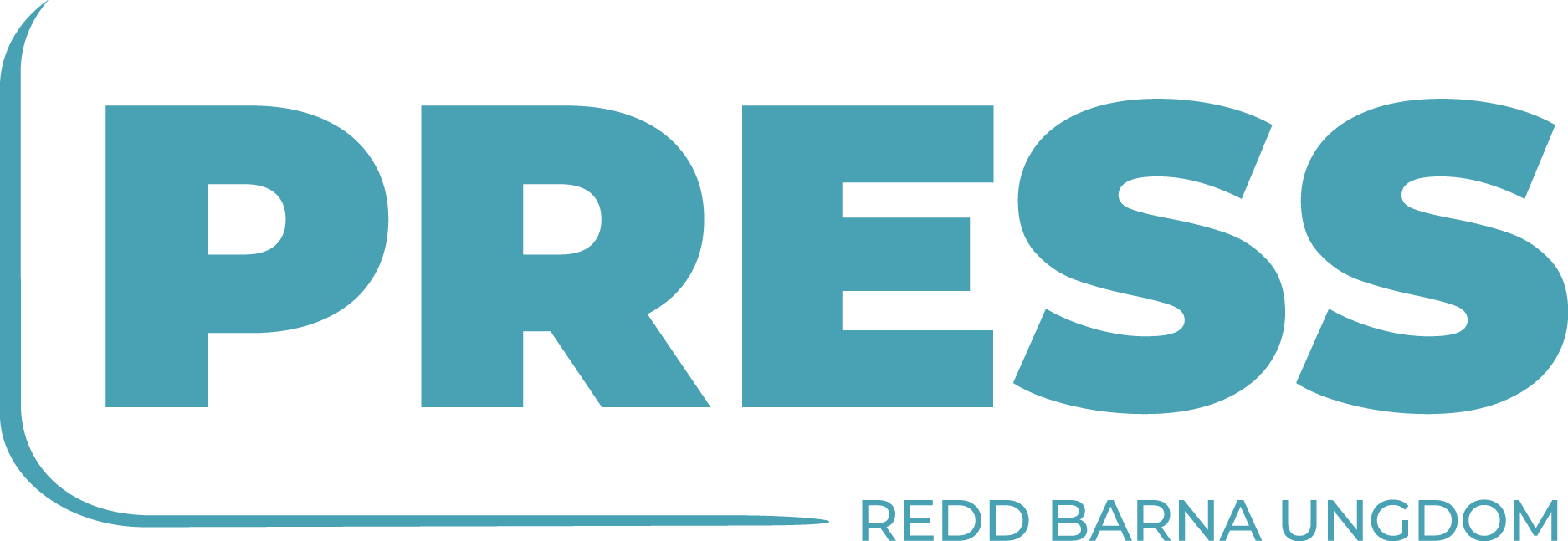 Politisk plattformforPress – Redd Barna UngdomPerioden 2019-2020InnledningPress – Redd Barna Ungdom er en viktig forkjemper for barns rettigheter. Vi vet at barns rettigheter brytes og at vi kan gjøre noe med det. Press sin plattform sammen med FNs barnekonvensjon utgjør Press sine krav når vi legger press på myndigheter og andre beslutningstakere som har muligheten til å innfri barns rettigheter. Til grunn for denne plattformen ligger en forståelse av at verdens problemer ikke er skapt av tilfeldigheter, men av mennesker. I denne erkjennelsen ligger også et krav om endring. Artikkel 4 i barnekonvensjonen slår fast at det er statens ansvar at barn får sine rettigheter innfridd, derfor jobber Press for politiske endringer slik at land selv skal være i stand til å ivareta barns rettigheter og interesser. Bare mennesket selv kan snu retningen for verdenssamfunnet.Press – Redd Barna Ungdom skal med grunnlag i denne plattformen være en markant aktør i kampen for barn og unges rettigheter og gi andre unge mennesker en mulighet til handling mot rettighetsbrudd og urett. Press sin politikk er strukturert inn i fire hovedtema; demokrati og deltakelse, helse og utvikling, handel og fred og barn på flukt. Demokrati og deltakelse 
En av grunnpilarene i barnekonvensjonen er artikkel 12, som slår fast barns rett til å si sin mening og bli hørt. Over 20 % av den norske befolkningen er barn, og dette er en gruppe uten direkte innflytelse over samfunnet. Staten må derfor tilrettelegge så godt det lar seg gjøre for at barn og unge skal bli hørt. Det er også statens ansvar og plikt å informere barn og unge om deres rettigheter gjennom barnekonvensjonens artikkel 42.
BarnekonvensjonenAlle FNs medlemsland, med unntak av USA, har bundet seg til barnekonvensjonen gjennom ratifisering. Barnekonvensjonens rettslige status varierer fra land til land. Den kan enten være overordnet nasjonal lov, likestilt med nasjonal lov eller underordnet.Norge har ved ratifisering av barnekonvensjonen forpliktet seg til å gjøre konvensjonen allment kjent for voksne og barn. Likevel kan man i dag gå gjennom et helt utdanningsløp uten å få innføring i barnekonvensjonens prinsipper.Den tredje tilleggsprotokollen til FNs barnekonvensjon etablerer en klagemekanisme som gir barn som har blitt utsatt for rettighetsbrudd mulighet til å klage til FNs barnerettskomité. Per 2016 har 29 land ratifisert tilleggsprotokollen, men Norge er ikke blant disse. Rettigheter er lite verdt uten muligheten til å si ifra dersom de ikke innfries.
Press – Redd Barna Ungdom krever:at alle land ratifiserer og inkorporerer barnekonvensjonen, samt oppfyller dens krav i praksisat alle land som har ratifisert barnekonvensjonen også ratifiserer tilleggsprotokollen om en klagemekanisme til FNs barnekonvensjonmer opplæring i barnekonvensjonen og hvordan den er relevant for barn i Norge, i grunnskolen og i den videregående skolen, gjennom å legge til flere kompetansemål i læreplanen om dette. obligatorisk opplæring i barnekonvensjonen og barns rettigheter for alle som studerer til yrker som innebærer kontakt med barnat barnekonvensjonen er lett tilgjengelig og synlig for elever på grunnskolen og videregående skolerBarn og unges medvirkningBarn vet best hvordan det er å være barn. Barnekonvensjonens prinsipp om retten til å gi uttrykk for sine meninger er ikke tilstrekkelig ivaretatt, verken på individ- eller samfunnsnivå. Bevisstheten om prinsippet er liten, noe som gjenspeiles i både politiske vedtak og forvaltningen, samt i samfunnet og blant folk flest.

Barne- og ungdomsdeltagelse er lite verdt om den er falsk og ikke har et formål. Det er bevist at å delta i strukturer der man ikke har makt er demotiverende for ungdom. Det er derfor særdeles viktig at det stilles krav til barne- og ungdomsmedvirkningen som gjennomføres og at alle medvirkningsprosjekter bygger på prinsippene om reell og meningsfull deltagelse; selvstendighet, representasjon, kompetanse, informasjon og kontinuitet.
Press – Redd Barna Ungdom krever:økt fokus på demokrati- og politikkopplæring for barn og unge i grunnskolen og yrkesfaglig videregående utdanningslæreplanat barn og unge skal motta informasjon om saker som angår dem og informasjon om hvordan de selv kan bidra til å påvirke samfunnet, via relevante kanalerat myndighetene skal legge til rette for reell innflytelse for barn og unge i lokale, nasjonale og internasjonale beslutningsprosesserat det etableres gode retningslinjer for ungdommens fylkesråd som vektlegger reell og meningsfull deltagelse statlig utredning om alternative medvirkningskanaler for barn at ungdomsråd skal ha forslagsrett i kommunestyretungdomsråd som kan uttale seg i de sakene de vil og ikke ekskluderes fra noen kommunale sakerstørre innflytelse for elevråd og andre strukturer for ung medvirkningat elever har rett til 20 dager politisk eller organisatorisk fravær per skoleårat stemmerettsalder skal være 16 år i lokale og nasjonale valg, og i folkeavstemningerrett til politisk fravær i ungdomsskolenenklere digital tilgang til politiske beslutningsprosesserat Norge lager en implementeringsplan for Sikkerhetsrådets resolusjon 2250 om ungdom, fred og sikkerhetat Norge fremmer viktigheten av implementeringen av Sikkerhetsrådets resolusjon 2250 om ungdom, fred og sikkerhet internasjonaltat grunnstøtten til norske barne- og ungdomsorganisasjoner økesPress krever økt oppmerksomhet rundt aldersdiskrimineringAt barn og unge inkluderes i arbeidet med Norges rapportering til FNs barnekomite, også i oppfølgingen av merknadene fra komiteen. Tilrettelegging for fritid og deltakelse for barn med funksjonsnedsettelserFunksjonshemning oppstår når omgivelsenes utforming eller krav til funksjon ikke samsvarer med individets forutsetninger. Universell utforming dreier seg om å utforme samfunnet slik at bygninger, transportsystemer, arrangementer, utdanning, osv. er tilgjengelige for så mange mennesker som mulig med minst mulig tilpasning eller spesiell utforming. Mangel på universell utforming er diskriminerende og gjør livet vanskeligere for barn med nedsatt funksjonsevne. 
Press – Redd Barna Ungdom krever:at Norge oppfyller sine forpliktelser i diskriminering- og tilgjengelighetslovenat alle land ratifiserer FNs konvensjon om rettighetene til personer med nedsatt funksjonsevneat universell utforming alltid prioriteresat det legges til rette for at alle barn skal ha mulighet til å delta på det de ønsker, uavhengig av funksjonsevnerat all kollektivtransport er tilrettelagt for rullestolbrukere og mennesker med andre funksjonsnedsettelserat alle skoler og barnehager blir tilrettelagt for barn med nedsatt funksjonsevneat offentlige velferdsordninger innrettes slik at de ikke hindrer barn med nedsatt funksjonsevne fra å leve et aktivt liv og delta på lik linje med andre barnat skolens heis gjøres tilgjengelig for alle med nedsatt bevegelsesevneFritid og kulturlivEt bredt utvalg av fritids- og kulturaktiviteter er viktig for å hindre utenforskap, og styrke fysisk og psykisk helse. I tillegg kan det forhindre radikalisering av norsk ungdom.Mange fritidsaktiviteter i dag koster penger, og stenger dermed ute barn som kommer fra hjem med svak økonomi. Særlig i den kommunale kulturskolen er det stor variasjon i tilbud og pris. Det er viktig at alle norske kommuner har et godt fritidstilbud som ivaretar barns interesser og behov.
Press – Redd Barna Ungdom krever:lavterskel, kostnadsfrie fritidsaktiviteter som sikrer at alle barn får mulighet til å delta aktivtutvidet tilbud i den kommunale kulturskolen, og makspris for plass på kulturskoleneet nasjonalt kulturkort for ungdom som gir rabatter på kultur- og fritidsaktiviteteret mangfoldig aktivitetstilbud, inkludert fritidssentre, for ungdom i alle norske kommunerSosiale støtteordninger som sikrer at barn av foreldre med svak økonomi kan delta i fritidsaktiviteter på lik linje med andre barn  Barnebilletter skal gjelde fram til man er 18 år på alle kulturarrangementerøkt satsning på tiltak for å fremme og å ivareta nasjonale minoriteters kultur og språk for barn og ungeat elitefokusering ikke skal gå på bekostning av breddetilbud i idrettenmer fokus på barn og ungdom med forskjellige legninger og kjønnsidentiteterMotvirkning av forskjellsbehandling basert på nivå i fritidsaktiviteterøkt støtte til Den Kulturelle Skolesekken i alle fylkerBarn som lever i vedvarende lavinntektAntall barn i vedvarende lavinntektsfamilier har økt siden begynnelsen 2000-tallet, og og det er nå over 100 000 barn. Tall fra Bufdir viser at fattigdom blant barn er nå høyere og vokser raskere enn fattigdom blant voksne. Barn som vokser opp i vedvarende lavinntekt deltar i mindre grad i organiserte aktiviteter, og føler i større grad på ensomhet og utenforskap enn andre barn. Forskning viser at det også er en klar sammenheng mellom dårlig familieøkonomi og psykiske helseproblemer.
Press – Redd Barna Ungdom krever:at barnehage gjøres gratis for alle barnøke tilskuddene til frivillige organisasjoner, som idrettslag, korps, frivillighetssentraler, frilufts-, barne- og ungdomsorganisasjoner, for at den økonomiske terskelen til å ta del i organisert fritidsaktivitet reduseres.at kommunene setter ned et utvalg for å undersøke og kartlegge utfordringer og konsekvenser knyttet til barn i vedvarende lavinntektat kommuner lager handlingsplaner for å redusere antall lavinntektsfamilierøkt innsats på en ikke-stigmatiserende og gratis leksehjelp som tilbys til alle barn på grunnskolen og videregående skole
BarneombudBarneombudet skal være en uavhengig instans som kontrollerer at myndighetene ikke bryter barns rettigheter. I dag har barn og unge mulighet til å utpeke Barneombudet gjennom «barnepanelet», selv om barne- og likestillingsdepartementet har det siste ordet.  Dette er uheldig, da det ikke sikrer Barneombudets uavhengighet fra departementet.
Press – Redd Barna Ungdom krever:opplæring om barneombudet og hvordan det er relevant for barn og unge i grunnskolen og videregåendeskolenat utpeking av nytt Barneombud sikrer Barneombudets uavhengighet fra barne- oglikestillingsdepartementetat barns medvirkning gjennom barnepanelet opprettholdes og styrkesat alle land skal barneombudat barneombudet får mandat til å motta klager fra barnressurser til barneombudet slik at de kan følge opp saker på en rask og effektiv måte
Skole og barnehageNorsk grunnskole skal i utgangspunktet være gratis, men på grunn av stadig økende utgifter i forbindelse med skoleturer, kulturelle tilbud og andre ekstrautgifter blir skolehverdagen dyr for mange familier. Dette fører til at flere barn og unge ekskluderes fra viktige sosiale arenaer.Fraværsgrensa som ble innført høsten 2016 er med på å presse utsatte elever ut av skolen. Elever med psykiske plager får ikke gyldig fravær, og det er kun elever med mulighet for å betale for legetimer som kan dokumentere fraværet sitt. Dette gjør at barn av foreldre med svak økonomi stiller svakere enn barn av foreldre med god økonomi. Fraværsgrensa ble innført uten å høre på elevene, som vet best hvordan det er å være elev i norsk skole i dag. Dessuten bryter den kraftig med barns rett til utdanning.Press - Redd Barna Ungdom mener at barnehager bidrar positivt til barns utvikling. Maksprisen er fortsatt for høy og kontantstøtten fører til at mange barn som ville dratt nytte av å gå i barnehage ikke får den muligheten.
Press – Redd Barna Ungdom krever:å håndheve loven om at ingen aktiviteter i offentlige skolen skal koste pengerøremerkede midler til gjennomføring av klasseturer og lignende nulltoleranse mot diskriminering av elever på bakgrunn av skoleprestasjoneroffentlig leksehjelp som sikrer at det utgjøres mindre forskjell mellom barn fraressurssterke og ressurssvake familierlovfestet rett til morsmålsopplæringat læreplaner utvikles i samråd med ulike grupper barn og ungeat fraværsgrensen fjernesen gratis, sikret barnehageplass for alle barnfjerning av kontantstøtten gratis skolefritidsordning for alle barn i Norgeat lekser ikke brukes som kompensasjon for tapt undervisningøkt oppmerksomhet rundt andre kulturer og religioner i barnehagen for å forebygge diskrimineringat det ikke innføres karakter på barneskolenat alle videregående skoler skal ha en NAV-representant tilstede minst en gang i månedengratis skolefruktordning i grunnskolenat elever ved yrkesfaglig skole får opplæring i arbeidsmiljøloven før de går ut i praksisat myndighetene skal øremerke midler til pilotklasser i grunnskolen og videregående skoleøke sikkerheten for at alle barn med lærevansker skal få tilstrekkelig hjelp og oppfølging på skolenAt alle barn og unge på skolen skal ha mulighet til å få anonym retting av deres lærere, samt muligheten til å få reevaluering ved urimelig rettelseat lekser i skolen skal reguleres i samarbeid mellom elev og lærerat elever maks kan ha en prøve per skoledag og maks tre prøver per skoleukeoppmerksomhet rundt urfolks historie og kultur i skole og barnehageat alle elever, uavhengig av bosted og etterspørsel, skal ha rett til undervisning på samisklovfesting av rett til barnehageplassregjeringen utreder ulike tiltak for at barn med lærevansker får en tilstrekkeligoppfølging sånn at disse barna ikke får dårligere utgangspunkt enn andre barnStrengere regulering av nivåinndeling på grunnskolenat klassens time gjeninnføres for å styrke elevdemokratiet i skolen
Helse og utviklingGjennom barnekonvensjonen har Norge forpliktet seg til å arbeide for å gi barn en oppvekst som fremmer deres rett til helse og psykososiale utvikling. I dag er køene for psykisk helsevern for barn og unge for lange, som gjør at mange barn ikke får den hjelpen de trenger. Barn opplever et stadig økende press på flere arenaer enn tidligere, og mange barn og unge har en følelse av å ikke strekke til.Skolehelsetjenesten skal være et gratis lavterskeltilbud til barn og unge i skolen. Tjenesten fungerer i dag ikke optimalt, i og med at det er store forskjeller på tilbudet barn og unge får i de forskjellige kommunene. Skolehelsetjenesten skal være åpen og inkluderende, og skal fungere for å tidlig oppdage psykiske helseplager barn og unge opplever. Tilbudet må være mer omfattende enn slik det fungerer i dag.
Press – Redd Barna Ungdom krever:at helsesykepleier skal ha autoritet til å gi gyldig fravær på lik linje med en legeerklæringat skolehelsetjenesten utvides til å også inkludere barnevernspedagoger, fysioterapeuter og skolepsykologertilgang til objektiv informasjon om rus og hjelp med misbrukat helsesykepleiere skal være tilstede på skolen minst fire dager i skoleukenat elever skal ha gratis og enkel tilgang til terapeut gjennom skolenPsykisk helseBarn har rett til en oppvekst og miljø som fremmer barnets psykiske helse. Staten har et ansvar for å fremme god psykisk helse blant barn og unge i samfunnet, men den offentlige innsatsen holder ikke mål slik politikken blir drevet i dag. Barn og unge er utsatt for et stadig økende press, og flere oppgir psykiske helseplager og utfordringer. Skolen er en sentral del av barn og unges hverdag. Det er derfor viktig at skolen også er opplært i å gjenkjenne disse plagene, og har et tilstrekkelig tilbud til barna slik at de får behandling raskt.Mobbing kan føre til store psykologiske problemer og gjøre skolehverdagen vanskeligere for elevene. Det er i for liten grad tilrettelagt for barns medvirkning i å utvikle tiltak for å hindre og forebygge mobbing og ekskludering. På nett utvikles stadig nye arenaer som barn og unge deltar i, hvor det også kan foregå nettmobbing. Det trengs bedre opplæring til barn og unge knyttet til håndtering av den digitale hverdag.
Press – Redd Barna Ungdom krever:involvering av elever, lærere og foreldre og helsesykepleiere i forebyggende arbeid mot diskriminering, mobbing og annen trakassering i skolentett oppfølging av barn som har blitt utsatt for mobbing og trakasseringen barne- og ungdomspsykiatri som gir behandling til alle barn og unge som har behov, og en individuell oppfølging i etterkant av behandlingenat ingen barn må vente lenger enn 14 dager på behandlinget tilstrekkelig behandlingstilbud og oppfølging for barn og unge med spiseforstyrrelser som setter barnets behov i fokusat det arbeides for et mobbetilsyn i norsk skoleopplæring i nettvett og nettmobbing i grunnskolenkompetanse om mobbing på pensum i norsk skoleat elevundersøkelsen blir obligatorisk for skoler å gjennomføre fra 5. trinn til Vg3det skal være et krav om at det skal finnes trivselsledere i grunnskolenøkt og forbedret oppfølging og etterbehandling av barn med tvangslidelserat det skal bli enklere for elever å gå gyldig skolefravær på grunn av psykisk helse
KrysspressHver dag møter barn og unge høye forventninger knyttet til sex, utseende og oppførsel. Reklame- og mediebransjens uoppnåelige idealer og fokus på barns utseende er uten tvil med på å styrke dette presset. Sosiale medier har blitt en plattform for opprettholdelse av vellykkethetspresset. Gjennom sosiale medier har barn og unge gått fra å være passive mottakere til å bli aktive deltakere i krysspresset. Ungdom er likevel ikke skyld i at de føler et press, da presset oppsto lenge før sosiale medier.
Press – Redd Barna Ungdom krever:at kommersielle aktører som sender TV i Norge ikke får lov til å vise reklame rettet mot barnet internasjonalt forbud mot kommersiell reklame rettet mot barnhandlingsplaner for å skjerme barn mot reklamepåvirkning i alle norske kommunerstrengere regulering av reklame i det offentlige romat Datatilsynet får myndighet til å vurdere og slå ned på distribusjon av informasjon om barn som krenker dets rett til privatliv, ære og omdømmeen bevisstgjøring i befolkningen om barns rett til privatliv, spesielt med tanke på eksponering i sosiale medieret forbud mot markedsføring av kosmetisk kirurgi og slankemidlermerking av alt bildemateriale av mennesker som er retusjert og manipulert, spesielt i reklamerutstillingsdukker som viser mangfold og ikke fremmer et ensidig kroppsidealat forbrukerombudet får utvidet myndighet til å slå hardere ned på skadelig reklame rettet mot barn og unge at aldersgrensen for å få utført kosmetisk kirurgi er 18 årat eliteidrett ikke skal være skadelig for barns helse, verken fysisk eller psykiskinternasjonalt forbud mot skjønnhetskonkurranser for barn En handlingsplan mot kropps- og krysspressat alle barn fritt får utforske egen kjønnsidentitet og får uttrykke eller ikke uttrykke kjønn slik de selv vil
Helse og omsorgRett til helse og omsorg er viktige faktorer i barns oppvekst. Derfor er det også utrolig viktig å fremheve de områdene hvor tilbudet til barn og unge er utilstrekkelig.  Sikring av helsetjenester for barn som faller utenfor grunnet økonomiske vansker er også veldig viktig.Et annet aspekt er barn under kriminalomsorgen. Unge førstegangskriminelle fortsetter ofte med å begå lovbrudd. Dette tyder på at straffereaksjonene vi har overfor unge i dag, virker for dårlig. Flere land tar ikke tilstrekkelig hensyn til den kriminelles aldre når straffen skal bestemmes.
Press – Redd Barna Ungdom krever:pålagt behandling og rehabilitering til alle unge som begår straffbare handlingerat barn ikke skal sone straff sammen med voksneat barn som er parti i rettsaker får rett til fri rettshjelpat stater tar et aktivt ansvar for at barn som allerede er født ved surrogati får statsborgerskap og juridiske rettigheterkommunale handlingsplaner for reduksjon av fattigdomfamilievennlige kommunale boliger som sikrer barn trygge og tilfredsstillende oppvekstsvilkårbarnefaglig kompetanse og arbeidsmetoder i NAV som sikrer at barn blir hørt i saker som angår deres oppvekst og levevilkår at det ikke foretas intimkirurgiske inngrep på barn født med uklare kjønnskarakteristika (såkalte intersex-barn)at alle barn som ønsker det får kjønnsbekreftende behandling, så lenge det er helsemessig forsvarligutrede muligheten for ekstern overprøving i saker hvor barn ønsker å endre juridisk kjønn hvor foreldrene ikke samtykkerat aldersgrensen for navneendring uten foreldrenes samtykke endres fra 16 til 8 år for trans-barnAt juridisk kjønn fjernes fra det offentlige registeretalle barn som oppholder seg i Norge skal ha lik rett på helsehjelpfjerning av egenandel på medisiner for barnat grensen for gratis legehjelp heves fra 16 år til 18 årfjerning av egenandel på alle ikke-kosmetiske tannbehandlinger for barngratis og tilgjengelige helsestasjoner for barn og unge i alle kommunerTilgang på skolepsykolog og skolelege som er tilgjengelig på alle skoler minst 2 dager i uken	at skolehelsetjenesten har rett til å gi ut smertestillende i ungdomsskolen og videregående skoleat alle barn har tilgang til nødvendige medisinerat ungdomsfengsler kun skal benyttes som siste utvei dersom rehabilitering og behandling ikke forhindrer alvorlige straffeforbrytelserfokus på forebyggende tiltak, for eksempel informasjon om prevensjon, bevisstgjøring rundt riktig kosthold og sanitære forhold og generell tilgang til detteAt kriminell lavalder samsvarer med stemmerettsaldergeografisk spredning av kommunale boliger for å sikre at barn vokser opp i et flerkulturelt miljø
Barn uten omsorg fra foreldre I tilfeller der foreldre av en eller annen grunn er ute av stand til å gi barnet tilstrekkelig omsorg, er det statens ansvar å bryte inn og sørge for barnets beste. I Norge har man en lang tradisjon med et sterkt barnevern med mange gode rutiner. Fortsatt er utfordringene i barnevernet store og mange, og praksis fra kommune til kommune varierer mye.Barns beste skal være det grunnleggende prinsippet i barnevernet. For at dette skal ivaretas er det viktig med god kommunikasjon mellom barnevernet, barn, omsorgspersoner og andre involverte parter, og at det er tydelig for barn hvorfor de er involvert i barnevernet. Dårlig kommunikasjon kan føre til en utrygg tilværelse for barn.Når et barn trenger adoptivforeldre, er det barnet som må stå i fokus. Da er det viktig at alle som kan bli gode, kjærlige foreldre får muligheten til å bli vurdert som adoptivforeldre, uavhengig av sivil status eller seksuell legning.
Press – Redd Barna Ungdom krever:at barnets beste skal gå foran det biologiske prinsippøremerking av midler til barnevern gjennom bevilgninger til kommuneneat barn får en egen time ved familievernkontoret når foreldrene deltar i meklingat regjeringen legger frem en opptrappingsplan for å løfte barnevernet til detnødvendige nivåetet forbud mot kommersielle aktører i barnevernstjenestenat barnet har rett til å påvirke og ha innflytelse i beslutninger som påvirker barnet selv. Dette må også tillegges vekt i den endelige beslutningenlovfestet rett til ettervern med individuell oppfølging, som gir ungdommer et sted å bo og tilbud om skole eller jobbhøy standard på alle barnevernsinstitusjonerbedre informasjon fra barnevernet til barnevernsbarnastørre satsning på å verve fosterforeldreen god opplæring av fosterforeldre med vekt på barnets situasjon og bakgrunnoppfølging og kontroll av fosterforeldre, samt oppfordring til adopsjon i tilfeller der foreldre ikke får omsorgsretten tilbakestørre satsning på kursing av fosterforeldreat barnevernet skal tilstrebe at søsken plasseres i samme hjem, og tilrettelegge for kontakt mellom søsken der plassering i samme hjem ikke er mulig eller ønskeligat barnet har mulighet til å velge egen saksbehandler og at det skal tilstrebes varig kontakttilrettelagte tidspunkter for møter mellom barn og saksbehandler, som tar hensyn til barnets livssituasjonat barn skal ha rett til innsyn i saksbehandlingenlik mulighet for alle voksne mennesker til å bli vurdert som adoptivforeldreat adopsjonsprosessen effektiviseresøkte ressurser til barnevernet for godkjenning av nye adoptivforeldreat barn i en adopsjonssituasjon har rett til å medvirke og komme med sine meninger og at de skal vektleggesdet skal tilstrebes at barnet får et langvarig og stabilt hjemdet skal tilstrebes at barnet plasseres i et hjem i nærmiljøet for å sikre stabilitet og trygghetrettighetsfesting av barnevernslovenat barn, uavhengig alder, skal få partsrettigheter i barnevernssakertilstrekkelig kunnskap og kompetanse i barnevernet om barn med minoritetsbakgrunnat barnevernet skal være helseaktør med fokus på psykisk helse og styrket kompetanse med krise- og traumearbeidat barn som har mistet sine omsorgspersoner skal få et godt omsorgstilbud
Vold og overgrep mot barnVold, overgrep og omsorgssvikt rammer mange, til tross for det har ikke de som arbeider med barn god nok kompetanse til å se hvem dette gjelder og er ofte ikke godt nok forberedt til å snakke med barna. Det er viktig at alle som arbeider med barn jevnlig får opplæring i samtalemetodikk slik at de alltid er forberedt til en eventuell samtale med utsatte barn.I dag er ikke rettsvesenet godt nok tilpasset for barn og unge som blir eller har blitt utsatt for vold, overgrep, kjønnslemlestelse og/eller omsorgssvikt. Dette til tross for hvor viktig det er at de får en tilpasset behandling. Barnehus er et viktig tilbud for disse barna, men finnes ennå ikke i alle fylker og er heller ikke tilgjengelig for barn over 16 år.
Press – Redd Barna Ungdom krever:at staten tar ansvar for at alle som utdanner seg til arbeid hvor de får kontakt med barn får god opplæring i temaet og kjenner igjen tegn på barn som blir/har blitt utsatt for vold, overgrep eller omsorgssviktat helsesykepleiere skal skolere elevene i overgrep, av både fysisk og psykisk formbarnehus i alle Norges fylker og lett tilgjengelig informasjon om disselovfestet opplæring til barn og ansatte i alle skoler og barnehager om vold og overgrep mot barnat alle barn og unge skal få opplæring om hvordan man kan melde fra om vold og overgrep som skjer både med seg selv og andrehøyere strafferammer i saker som omhandler vold og overgrep mot barnlike strafferammer for alle som har gjort overgrep eller vold mot barn, uavhengig av barnets alder og kjønnet tilbud om behandling hos spesialist for alle barn og unge som har blitt utsatt for vold eller overgrep umiddelbart etter at overgrepene oppdagesoppfølging av alle pårørende til barn utsatt for vold eller overgrepat det innføres retningslinjer for maks antall saker en saksbehandler kan behandle samtidigat avhør gjøres av personell med barnefaglig kompetansebehandling og oppfølging av barn som er rammet av overgrepet internasjonalt forbud mot kjønnslemlestelse mot alle barn uavhengig av kjønnøkt fokus på ulike legninger og deres likeverdighetat norske myndigheter utarbeider nye metoder for å avdekke og motvirke kjønnslemlestelseat norske myndigheter intensiverer arbeidet med spredning av informasjon om temaet for å avkrefte myter og øke bevisstheten rundt kjønnslemlestelseutvidelse av tilbudet med barnehus fram til barn er 18 årat regjeringens opptrappingsplan mot vold og overgrep (2017-2021) tilførestilstrekkelige midler slik at tiltakene kan gjennomføres og trappes oppØkt kompetanse hos politi for å avdekke, etterforske og forebygge alle former forvold og seksuelle overgrep mot barnat Norge er et foregangsland for økt internasjonal innsats mot vold og seksuelleovergrep mot barn og unge, inkludert barneekteskap, kjønnslemlestelse og seksualisert vold mot barn
Formålet med utdanningenFormålet med utdanningen skal være å utvikle barnets personlighet, selvstendighet og identitet og å bidra til å øke barn og unges bevissthet om psykisk og fysisk helse, respekt for menneskerettighetene, likeverd og miljø. Måten utdanningen er lagt opp på, og innholdet i den, må støtte opp under utdanningens formål. Læreplanen må oppdateres jevnlig for å møte behovet for kunnskap om dagens samfunn.En viktig del av utdanningsløpet er tilgangen på en kvalitetssikret skolehelsetjeneste. Dagen skolehelsetjeneste må legges om, slik at den har mulighet til å se hver enkelt elev og fungere som et tilgjengelig lavterskeltilbud for ungdom.
Press – Redd Barna Ungdom krever:betydelig vektlegging av opplæring i psykisk helse innenfor livsmestring i læreplanenesom vil gjelde fra 2020normkritisk undervisning om kjønnsroller, kjønnsmangfold og kjønnsidentitet som en del av samfunnsfagundervisningenat rapporten “Livsmestring i skolen” videre blir fulgt opp i det siste arbeidet med å utarbeide de nye læreplanenemer og tidligere opplæring for barn i skolen om reklame og påvirkningat seksualundervisningen blir lovfestet på både privat- og offentlig skoler, og blir utført av fagpersonelløkt fokus på hvordan beskytte seg på nett i grunn-, og videregående skole at det skal være mer informasjon i skolen om ulike spiseforstyrrelser og hvordan de er knyttet opp til vårt samfunnoppfordringer til foresatte og andre om å ikke spre sensitiv informasjon om barn før barnet kan samtykkeSeksualundervisningen skal inneholde informasjon om kjønnsroller, pornokultur, samtykke oghvordan pornografi ikke reflekterer virkelighetenat det blir informert om pornografi i seksualundervisningen, og om konsekvensene av bruk av pornografiat politiet besøker alle ungdomsskoler for å snakke om seksuelle overgrep og konsekvenser av detteen fullverdig og ikke-moraliserende seksualundervisning som sikrer respekt og god seksuell helse at lærere gis opplæring i hvordan man kan slå ned på bruk av skjellsord og andre ord som brukes på en nedsettende måteat KRLE erstattes med et nytt fag hvor ulike religioner, livssyn og etikk likestilleshelsesykepleier skal være representert på skolen alle skoledagerat skolehelsetjenesten tar ansvar for seksualundervisningenrosa kompetanse som pensum for lærere og barnehagelærere  at helsesykepleier må synliggjøres og bygge en trygg og god relasjon til elevene gjennom jevnlige klassebesøkat helsesøstres kompetanse om psykisk helse økes   at det skal være en helsesykepleier per 150. elevat helsesykepleier skal være tilgjengelig hele uken på alle skoler, for å sikre at alle barn har tilgang på et lavterskeltilbud for både psykiske og fysiske helseproblemerobligatorisk opplæring om legning og kjønnsmangfold før man kan jobbe i skolehelsetjenestenat helsesykepleier ved ungdomsskoler og videregående skoler på starten av skoleåret presenterer seg for alle nye eleverat det på alle skoler skal informeres om hvilke lavterskeltilbud innenfor både psykisk og fysisk helse som eksisterer i nærområdeten skolehelsetjeneste som har tid og evne til å både jobbe forebyggende og se enkelteleven
Barn på flukt
For hvert sekund som går, er det omtrent 1 person som blir drevet ut av sitt eget hjem. Idag er 68.5 millioner mennesker på flukt på verdensbasis. 22 millioner av dem har flyktet over en landegrense, og over halvparten av disse er barn.Barn på flukt er en ekstremt sårbar gruppe. De lever i en utrygg hverdag, med høy risiko for å bli utsatt for overgrep og krenkelser, og liten eller ingen tilgang til verken helsetjenester eller utdanning. For flyktningbarna som har blitt skilt fra sine foreldre og tvunget bort fra sine hjem er påkjenningene desto større.Barn på flukt har rett på spesiell beskyttelse. Barnekonvensjonens artikkel 22 slår fast at barn som søker flyktningstatus, eller som anses som flyktninger, skal få nødvendig vern og humanitær hjelp, og få hjelp til å gjenforenes med sin familie.
Norsk asylpolitikkBarn rammet av krig og konflikt kommer også til Norge. De fleste kommer til Norge gjennom asylinstituttet, mens et begrenset antall kommer som overføringsflyktninger via FN. Press – Redd Barna Ungdom arbeider for en asyl- og innvandringspolitikk som er human og barnevennlig, som setter hensynet til barn først og innfrir barns rettigheter. Barnefaglig kompetanse i alle ledd er en forutsetning for at asylsøkende barn skal bli behandlet på egne premisser. Asylbarn har samme rettigheter som norske barn, likevel aksepterer vi barnerettighetsbrudd i større grad bare fordi det angår asylbarn. Før asylbarna kommer til Norge har vanligvis flere av rettighetene deres blitt brutt. Da er det ekstra viktig at Norge ivaretar rettighetene deres når de kommer hit.Sammenlignet med de fleste land har Norge et relativt godt fungerende asylinstitutt der saker realitetsbehandles, og et enkelt, men forsvarlig botilbud mens man venter på svar på asylsøknaden. Press – Redd Barna Ungdom mener likevel den materielle standarden ved norske asylmottak er for dårlig og at aktivitetstilbudet for asylsøkende barn ikke holder mål. Ved asylmottak med privat drift finnes det ikke like gode muligheter til innsyn, noe som vil gjøre det vanskeligere å innføre et godt kontrollsystem. Press – Redd Barna Ungdom er bekymret for situasjonen på Trandum Utlendingsinternat. Internering av barn skal ikke skje.

Det er opp til hver enkelt kommune om asylsøkende barn skal ha rett til barnehage. Asylsøkende barn har nå rett til å gå på videregående skole, men kun mens de venter på svar på asylsøknaden. Barn som har fått avslag har ikke denne rettigheten. Dette mener Press – Redd Barna Ungdom er diskriminerende.Det er viktig at kommunene tar sin del av ansvaret og bosetter flyktninger.
Press – Redd Barna Ungdom krever:at utlendingsforvaltningen alltid lar hensynet til barnets beste gå foran innvandringsregulerende hensynat barnets beste skal være det grunnleggende hensynet i behandlingen av søknader om asyl, og at dette skal gjenspeiles i lovverketat asylsøknadene til barn som søker asyl alene og familier med barn blir spesielt prioriterten grundig vurdering av barnets beste for hvert enkelt barn, og at denne vurderingen og vektleggingen av den kommer tydelig fram i vedtakettilbud om gratis og ubegrenset rettshjelp i klage- og ankeprosesserbarnefaglig kompetanse i alle ledd av asylprosessenhøyere materiell standard og bedre aktivitetstilbud på asylmottakikke-kommersiell drift av alle asylmottak i Norgeat staten innfører krav om 24 timers bemanning på alle norske asylmottak, og at det gjøres kontroll foretatt av en uavhengig kontrollinstansen fast ansatt barnepsykolog og legepå alle mottak hvor det bor barnobligatorisk norskopplæring til alle barn i mottak, før de skal inn i ordinær norsk skolelovfestet rett til videregående opplæring for barn som bor i mottak, også de som har fått avslaglovfestet rett til barnehageplass for barn som bor i mottakat alle innføringsklasser får seksualundervisningat flyktninger skal bosettes i områder som er lagt til rette for god integrering, og at barnefamilier og enslige asylsøkende barn prioriteres.øremerkede midler til kommuner med asylmottak for å sikre at barn som bor på mottak får delta i fritidsaktiviteter som inkluderer transportat staten skal ha mulighet til å pålegge norske kommuner å bosette flyktningbarnat kommunen øremerker midler til integrering av asylsøkende barntilrettelagt informasjon om asylprosessen og barnet rettigheter gitt på barnets språk og tilpasset barnets modenhetsnivåutlendingsnemnda erstattes med en uavhengig domstolgratis psykisk og fysisk helsehjelp for alle mennesker uten papirer og asylsøkereamnesti for papirløse flyktningbarn som har bodd i Norge i mer enn tre årat alle barn som søker asyl har tilgang til tannlegebehandlingscreening av barn på asylmottak for å kartlegge hvem som er ekstra utsatte og sårbareat det opprettes et uavhengig tilsynsorgan for virksomheten på Trandum utlendingsinternat og at mottakets oversikt avviklesat barn og barnefamilier ikke skal interneresAt Regjeringen fjerner taket på 3000 kvoteflyktninger årlig, og at antallkvoteflyktninger tilpasses flyktningsituasjonen i verden.Informere asylbarn om deres rettigheter i barnekonvensjonenFamilier som skal bosettes har mulighet til å påvirke hvilken kommune de blir bosatt iKutte ned ventetiden for asylsøknader og familiegjenforeningssaker som angår barnAt barnets mening blir tatt hensyn til i behandling av asylEnslige asylsøkende barn Selv om de fleste barna som søker asyl i Norge kommer sammen med familien sin, mottar Norge omkring 200 alenekommende barn hvert år. Disse barna får betegnelsen enslige asylsøkende barn.Barn som søker asyl uten foreldre eller andre omsorgspersoner er en særlig utsatt gruppe barn i Norge. Disse barna har rett på den samme omsorgen og oppfølgingen som norske barn og unge i samme situasjon. I 2007 ble omsorgsansvaret for enslige asylsøkende barn under 15 år overført til barnevernet, mens omsorgsansvaret for de mellom 15 og 18 år ligger hos Utlendingsdirektoratet (UDI). Press – Redd Barna Ungdom mener at UDI ikke har den barnefaglige kompetansen som skal til for å ta vare på disse barna. Barnekonvensjonen stadfester at søknader om familiegjenforening skal behandles på en positiv, human og rask måte. Likevel er det vanskelig for barn å bli gjenforent med foreldre eller søsken i Norge. Barn som har fått opphold av sterke menneskelige hensyn har ikke rett til familiegjenforening etter norsk lov.  Hvert år forsvinner flere titalls barn fra norske asylmottak. Meldefristen for mottak – «straks» – defineres som innen 24 timer, som er alt for lang tid og må reduseres drastisk.  Mange av barna som forsvinner har vært på drift i Europa i flere år og i kontakt med kriminelle miljøer. Press – Redd Barna Ungdom mener man må iverksette tiltak for å fange opp denne utsatte gruppen. Det må også kartlegges hvor vidt disse barna er ofre for menneskehandel, og involveres i salg av narkotika eller annen form for kriminalitet.Barn som søker asyl alene som kommer til Norge skal i løpet av kort tid få oppnevnt en representant som skal være med dem på intervjuet. Når barnet blir overflyttet fra transittmottak til et annet mottak skal det få oppnevnt ny representant.
Press – Redd Barna Ungdom krever:varig opphold til barn som søker asyl alene dersom det ikke finnes forsvarlig omsorg ved retur til hjemlandat Norge realitetsbehandler asylsøknadene for alle barn som søker asyl i Norge alene, med mindre noe annet er til barnets besteat barnevernet, gjennom barnevernlovens kapittel 5A, skal få direkte omsorgsansvar for alle enslige asylsøkende barn som kommer til Norgeat alderstesting foregår på en sikker, human og vitenskapelig metode, og at tvil alltid skal komme barnet til godeRepresentanten skal kunne morsmålet til barnet og ha barnefagelig kompetanse.at det skal forskes frem en ny metode å aldersteste enslige asylsøkende barn Følge NOAS anbefaling om metoder for alderstesting, og inkludere psykisk modenhet i aldersvurderingen av asylsøkererett til familiegjenforening for alle barn som får opphold eller asyl i Norgeat kravet om fire års utdanning eller arbeid i Norge ikke skal gjelde barngod oppfølging og iverksettelse av nødvendige tiltak når barn som har forsvunnet kommer tilbakeat meldefristen for barn som forsvinner fra mottak halvereskartlegging og oppfølging av enslige asylsøkende barn i kriminelle miljøeroppnevning av én person (representant e.l.) som har hovedansvar for barnet som forsvinner fra asylmottaken operativ koordineringsenhet i Oslo med ansvar for forsvinningssakerAt det settes av tilstrekkelig med midler, slik at politiet kan etterforske forsvinninger av barn fra norske asylmottakøkt satsning på rekruttering av representanter og øke kompetansen hos dissetilrettelegging og skolering av representanter, slik at de blir i stand til å verne om det enslige barnet i hele vergeperiodenen handlingsplan mot forsvinninger fra asylmottak, med fokus på forebyggingat det opprettes et nasjonalt kompetansesenter for menneskehandel
Asylsøkende barn med familieMange asylsøkere må sitte i mottak i flere år før de får svar på asylsøknaden. For barn er dette en særlig uholdbar situasjon. Barndom skal ikke settes på vent.Barnets beste skal, etter barnekonvensjonen, være et grunnleggende hensyn i alle saker som berører barn. Innvandringsregulerende hensyn skal aldri tillegges større vekt enn hensynet til barnets beste.I likhet med de fleste andre land, praktiserer Norge retur av barnefamilier som enten har fått endelig avslag på asylsøknaden sin, som skal returneres til andre europeiske land, eller som har blitt gitt vedtak om midlertidig opphold. Press – Redd Barna Ungdom er enig i at retur i noen tilfeller er riktig, men at vedtak om retur må være vurdert ut fra om det forsvarlig og i tråd med FNs barnekonvensjon. Dersom retur er forsvarlig, må myndighetene videre sikre at uttransporteringen foregår på en human og barnevennlig måte. Norge må ikke returnere asylbarn til land som strider med FNs anbefalinger eller foreta Dublin-returer til land som har blitt kraftig kritisert for å ignorere menneskerettigheter ved behandling av asylsøknader.
Press – Redd Barna Ungdom krever: at opphold som følge av sterk tilknytning til riket og sterke menneskelige hensyn innvilges til barn og barnefamilier som har vært i Norge i mer enn 3 årat Norge ikke returnerer barnefamilier til europeiske land der menneskerettssituasjonen for asylsøkere er dårlig ifølge UNHCRat Norge ikke tvangsreturnerer barn og barnefamilier til land som FN fraråder retur tilat seks måneders er maksimal behandlingstid på asylsøknader for barn og barnefamiliereget intervju og individuell behandling av barn som søker asylat regjeringen oppretter retningslinjer for barnevennlig retur av barnat alle asylsøkere og mennesker uten papirer har rett til å arbeidebotilbud for alle asylsøkende barn og barn uten papirer
Internasjonal asyl- og flyktningpolitikkDet er viktig med internasjonalt samarbeid, også når det kommer til asyl- og flyktningpolitikk. Flyktningeproblematikk er en internasjonal problematikk, som ofte blir forsøkt løst med nasjonale løsninger. Dette mener Press – Redd Barna Ungdom er uheldig.Europeisk flyktning- og asylpolitikk går i en stadig strengere retning, med mer fokus på innvandringsregulering på bekostning av rettigheter. Denne utviklingen har også stor innflytelse på hvilken asylpolitikk Norge fører. Selv om Norge ikke er en del av EU er Norge tilknyttet EUs asylpolitikk gjennom Schengen-samarbeidet og Dublin-forordningen.Ved inngangen i 2014 ble Dublin II-forordningen erstattet med Dublin III. Dublin III ivaretar i større grad enslige asylsøkende barns rettigheter, men Press – Redd Barna Ungdom mener at det fortsatt er viktig å sørge for at barn ikke returneres til landene de først søkte asyl i.Å komme til Europa er for mange en farefull reise, og det er derfor viktig at asylsøkere får retten til å søke asyl uten å være fysisk tilstede.
Press – Redd Barna Ungdom krever:en overnasjonal asyl- og flyktningpolitikk styrt av FN, som tar utgangspunkt i menneskerettigheteneet europeisk lovverk og en asylpraksis i tråd med menneskerettighetene og flyktningkonvensjonenat det blir mulig å søke asyl ved Schengen-landenes utenriksstasjoneren Norsk Offentlig Utredning (NOU) om Schengen- og Dublin-samarbeidets konsekvenser for asylsøkere og flyktninger og for norsk asyl- og flyktningpolitikkat mennesker som flykter på grunn av klimaendringer og naturkatastrofer blir anerkjent som flyktningerAntall kvoteflyktninger Norge tar inn hvert år skal tilpasses behovet for asyl og beskyttelse i det internasjonale samfunn
Rasisme og retorikk i asylpolitikkenRasisme er et stort problem i vårt samfunn og påvirker barn, både direkte og indirekte. Press – Redd Barna Ungdom tar sterkt avstand fra rasistiske holdninger. Retorikken i den norske asyldebatten går stadig i en mer innvandringsfiendtlig retning. Dagens asylretorikk skaper stor avstand til individet og bidrar til å skape et feil bilde av norsk asylpolitikk. Faktafeil og negative ord er det som får prege dagens debatt. Med en dårlig retorikk blir Press – Redd Barna Ungdom sitt arbeid for en bedre situasjon for barn som søker asyl mye vanskeligere. Press – Redd Barna Ungdom arbeider derfor for at retorikken skal speile dagens situasjon og bygge på fakta og humanitet.Befolkningen er i dag generelt sett mer positive enn negative til innvandring. Likevelblir det ikke fremstilt slik på grunn av retorikken som blir ført. I tillegg har enkelte politikere behov for å fremstille asylsituasjonen annerledes enn slik den egentlig er. Blant annet var det kun 0,3 % av dem som kom seg over middelhavet i 2015 som kom til Norge. Av 30 land tok Sverige og Tyskland 2⁄3 av menneskene som kom som følge av flyktningkrisen. Forskning viser også at det er stor forskjell på om man sier innvandrere eller flyktninger med beskyttelsesbehov på hvor positive mennesker er til innvandring
Press – Redd Barna Ungdom  krever:mer holdningsskapende og antirasistisk arbeid i grunnskole og barnehage, samt andre steder barn og unge oppholder segat skolen aktivt arbeider for å bryte ned tabuer knyttet til ulike minoriteterUndervisning om flyktningers situasjon i Norge som en del av læreplanen i grunn-, og videregående skoleen uavhengig gjennomgang av begrepsbruken knyttet til barn i utlendingsforvaltningenat politikere har en retorikk bygd på fakta og ikke bidrar til å spre eller opprettholde fordommerat Likestillingsombudet får myndighet til å slå ned på politikere og medias retorikk, dersom retorikken kan bidra til å spre fordommer og usunne holdninger
Handel og fredGrunnleggende barnerettigheter som tilgang til helsetjenester, vann og utdanning brytes fortsatt av stater og selskaper som setter handel og profitt først, og ikke tar sitt samfunnsansvar. Press – Redd Barna Ungdom mener Norge er nødt til å ta sin del av ansvaret i det internasjonale samfunnet og være et foregangsland, for demokrati, fred, en rettferdig fordeling av verdens ressurser, og ikke minst barn sine rettigheter.
Norge i verdenBistand er et viktig virkemiddel for å bedre levekår og livskvalitet på kort sikt i store deler av verden. Økonomisk støtte alene er derimot ikke nok for å få varige endringer mot skjev fordeling av verdens ressurser. Parallelt med bistandsarbeid er det derfor viktig at norske myndigheter jobber for varige, strukturelle endringer, både økonomisk og sosialt, og påser at norsk politikk ikke fører til barnerettighetsbrudd i andre land.Statens pensjonsfond-Utland (oljefondet) har per februar 2019 en markedsverdi på over 8200 milliarder kroner, som er investert i utenlandske selskaper, eiendom og statsobligasjoner. Mange av landene og selskapene Oljefondet investerer i bryter barnekonvensjonen.For å bedre levekårene til barn i utviklingsland mener Press - Redd Barna Ungdom Norge må ta sin del av ansvaret i det internasjonale samfunnet og være et foregangsland for fred, rettferdig, ansvarlig og etisk handel, rettferdig fordeling av verdens ressurser og bærekraftig utvikling.
Press – Redd Barna Ungdom krever:et bistandsbudsjett tilsvarende minst 1,5 prosent av Norges bruttonasjonalinntekt (BNI)at distribusjonen av norsk bistand støtter tiltak som fremmer barns helse og rettigheterat Norge er en aktiv pådriver for å nå FNs bærekraftsmål, og at barn og ungdom inkluderes i dette arbeidetat interessene til norsk næringsliv ikke skal gå på bekostning av effekten av bistandenen gjennomgang av bistandsbudsjettet for å sikre at alle pengene som er satt av der brukes til faktisk utviklingshjelpGrundig vurdering av norske bistandsprosjekt for å sikre at prosjektene faktisk fører til en langsiktig og vedvarende utvikling, selv etter bistandsslutt, som kommer de mest trengende til goderegelmessige stortingsmeldinger angående forholdet mellom norsk bistand og Norges næringsinteresserat Oljefondet trekker seg ut av selskaper som bryter barns rettigheteretiske retningslinjer på statsobligasjonerat etikkrådet er med i bestemmelsene av hva oljefondet skal investeres i, samt vedta å trekke oljefondet ut av selskaper hvor barnerettighetsbrudd forekommerat utviklingslands interesser er et grunnleggende hensyn i norsk handelspolitikkat Norge arbeider for å avskaffe barnearbeidat Norge sletter gjeld til utviklingslandat Norge ikke gir økonomisk støtte til angrepskrigat norsk teknologi for fornybar energi skal være kostnadsfri og lett tilgjengelig for utviklingslandat Norge trekker sine militære styrker ut av Afghanistanat Norge internasjonalt skal arbeide mot rekrutering av barn til terrororganisasjonerat oljefondet ikke støtter salg, distribusjon og produksjon av militært utstyrAt norske handelssanksjoner ikke skal gå på bekostning av sivile og barnAt Norge anerkjenner Palestina som stat, og arbeider aktivt for å bedre situasjonen til fengslede palestinske barn og palestinske barn på flukt
Internasjonal handelFattigdom er en grunnleggende årsak til at barns rettigheter brytes. Press – Redd Barna Ungdom mener derfor det er helt nødvendig med en mer rettferdig fordeling av verdens ressurser. For å oppnå dette behøver vi blant annet demokratiske organer som regulerer verdenshandelen.WTO-forhandlingene er ikke tilrettelagt for utviklingsland, og avtaleverket favoriserer rike land og flernasjonale selskaper. Dette fører til udemokratiske avtaler, som vanskeliggjør enkelte lands ivaretakelse av egne innbyggere. Press – Redd Barna Ungdom mener verdenssamfunnet må ta større hensyn til utviklingslands interesser i WTO-forhandlinger.Mange barn dør av sykdommer som lett kunne vært behandlet med riktige medisiner, rent vann og god ernæring. Medisiner mot neglisjerte sykdommer er det lite satsing på, det rammer utviklingsland hardest. I tillegg fører dagens patentsystem til høy pris på medisiner. Gjennom GATS (General Agreement on Trades and Services) blir grunnleggende rettigheter som vann, utdanning og helse gjort til handelsvarer.Ukontrollert våpenhandel gjør våpen tilgjengelig for formål som fører til at barns liv går tapt, og at deres rett til utvikling blir hemmet. I april 2013 ble det i FN vedtatt en ny internasjonal våpenhandelavtale, Arms Trade Treaty(ATT), som blant annet vil hindre salg av våpen til diktaturer og andre totalitære stater.  Norge ble det 10. landet som ratifiserte ATT, og må nå påvirke andre stater til å ratifisere avtalen. Norge er en av verdens største våpeneksportører. Da det ikke finnes en internasjonal sluttbrukererklæring og krav om merking av militært utstyr er det ingen kontroll på hvor norske våpen havner.Ni land har i dag atomvåpen. Bruk av atomvåpen vil føre til enorme ødeleggelser og store sivile tap. Atomvåpenstatenes motvilje mot å ruste ned skaper en utrygg verden. Den eneste garantien mot spredning og bruk av atomvåpen er stigmatisering og full avskaffelse.
Press – Redd Barna Ungdom krever:et demokratisk WTO der alle land deltar på like premisser at Norge aktivt arbeider for et mer demokratisk WTOen samkjøring av norske posisjoner i WTO og norsk utviklingspolitikkat Norge setter utviklingslandenes rett til utvikling foran egne markedsinteresseringen handel med offentlige tjenester som vann, helse og utdanningat barn sikres nødvendig medisiner gjennom økt tilgjengelighet og rimelig prissetting at Norge senker tollmurer mot Utviklingslandat minst utviklede land (MUL) ikke umiddelbart får økte tollmurer i over gangen til utviklingslandmer produksjon av og forskning på medisiner mot neglisjerte sykdommer
MiljøNorge må påse at norsk politikk ikke fører til barnerettighetsbrudd i andre stater, på alle politikkområder, også innenfor miljøpolitikken. tekst: Likevel har vi gjennom grådig bruk av ikke-fornybare ressurser bidratt til store endringer i klima og miljø i utviklingsland. Dette har gått på bekostning av barn sine rettigheter.I 2010 ble det estimert av så mye som 50 millioner mennesker er flyktninger på grunn av klimatiske endringer. Igjen er det barn som blir hardest rammet av disse endringene. For å få ned antallet klimaflyktninger er det derfor viktig at Norge fokuserer på en bærekraftig utvikling, som vil gi langsiktige løsninger og komme fremtidige generasjoner til gode.Ungdom på ungdomsskolen og videregående, samt studenter, er den gruppen som benytter seg mest av kollektivtransport. Lavere priser og et bedre tilbud for unge, vil gjøre kollektivtransporten mer aktuell, og dermed være med på å kutte ned utslipp av farlige klimagasser.Press – Redd Barna Ungdom krever:økt satsing på fornybare energikilderat Norge må være et foregangsland innen bærekraftig utvikling som legger til rette for kommende generasjonerat Norge sørger for god, billig og tilgjengelig kollektivtransport for ungdomstrengere krav til utbytting av ikke-fornybare ressurserat Norge reduserer sin oljeutvinningingen nye områder åpnes for oljeletingNorge går i spissen for å utforme en tilleggsprotokoll om klimaflyktningers rettigheterat Norge skal kutte utslipp på egen jord og ikke kjøpe utviklingslands klimakvoterat man gjelder som ungdom i kollektivtransport fram til minst fylte 20 årat prisen på kollektivtransport for ungdom reduseres og ikke overskrider 250kr i månedenat Norge ikke gir bistand til prosjekter i utlandet som medfører store miljøødeleggelserat Norge aktivt jobber for at klimamålene som ble satt under Parisavtalen skal kunne oppnås, både på nasjonalt og internasjonalt nivå
Barns rett til utdanning og fritidArtikkel 28 i barnekonvensjonen sier at alle barn har rett til utdanning. Likevel er det mange barn som av ulike årsaker ikke går på skole. Fattigdom, krig og konflikt er noen av de største årsakene til at barn frarøves denne rettigheten. Det er derfor viktig at utdanning er gratis, lett tilgjengelig og tilrettelagt. Utdanning er viktig for utvikling og for å gjenoppbygge et samfunn etter endt konflikt. Videre mener Press – Redd Barna Ungdom at lik mulighet til utdanning er en forutsetning for likestilling. Gjennom FNs tusenårsmål har langt flere barn fått muligheten til å gå på skole. Press – Redd Barna Ungdom mener man nå også må fokusere på kvaliteten i utdanningen, ikke bare tilgangen.Mange barnearbeidere jobber under skadelige forhold. FNs definisjon på skadelig barnearbeid er arbeid utført av barn under 14 år, som går utover barnets skolegang og fysiske og psykisk helse.
Press – Redd Barna Ungdom krever:økt internasjonal satsning for å forbedre lese- og skrivekyndighet i verdenat alle stater signerer “safe schools”-erklæringen slik at skoler blir fredssonerlik mulighet til utdanning for jenter og gutterskoletilbud i alle flyktningleirerat alle barn innenfor Norges grenser har rett til å ikke gå lenger enn 30 dager uten skolegangat alle stater har en gratis offentlig skolefokus på kvaliteten på utdanningen, ikke bare tilgangenInternasjonal innsats mot barnearbeidstørre ansvarliggjøring av multinasjonale selskaper som benytter seg av barnearbeid gjennom internasjonale regelverk og oppfølging av dissegod oppfølging av tidligere barnearbeidere, for å sikre deres fremtid
Handel med og utnytting av barnKjøp og salg av barn er et stort problem, og truer mange av barnets grunnleggende rettigheter. Det finnes for lite informasjon om omfanget av problemet. Press – Redd Barna Ungdom mener innsatsen for å forebygge handel med barn må forbedres.Turister og forretningsreisende som utnytter barn seksuelt er et alvorlig problem. Reiselivsbransjen har et stort ansvar knyttet til informasjon om og rapportering av utnytting av barn.
Press – Redd Barna Ungdom krever:at omfanget av handel av barn kartleggesat alle stater utformer tiltak og planer for forebygging og avdekking av handel med barn, samt behandling av barn som har blitt utnyttetat Norge ratifiserer Europarådets konvensjon om beskyttelse av barn mot utnytting og seksuelt misbrukat alle land ratifiserer tilleggsprotokollen til barnekonvensjonen om salg og seksuell utnyttelse av barnet større initiativ fra norske myndigheter i internasjonale samarbeid for å hindre handel og bortføring av barnet større initiativ fra norske myndigheter i både internasjonale og nasjonale sammenhenger for å forhindre barneekteskap  en bedre opplæring av alle ansatte i barnevern, tollvesen og politi om menneskehandelet gjennomgående fokus på barn i handlingsplaner mot menneskehandelstyrking av arbeidet med identifisering av ofre for menneskehandeletterforskning og straffefølging av bakmenn og overgripereat reiselivsbransjen tar ansvar og sikrer at egen virksomhet ikke utnytter barnat reiselivsbransjen utdanner sitt personale og stiller krav til hotelleiere og andre underleverandører om nulltoleranse for alle former for utnytting av barnat kjøp av sex med barn gjort av nordmenn i utlandet kartlegges, og at det settes inn nasjonale tiltak mot detteBarn i krigEnhver krig er en krig mot barnet. Sivilbefolkningen er de største ofrene i væpnede konflikter, og barn er alltid mest utsatt. Barn og unge blir i økende grad også tvunget til å gjennomføre voldshandlinger. Det å bli rekruttert som barnesoldat eller på en annen måte knyttet til væpnede grupper eller hærer er et av de verste overgrep barn og unge i dag utsettes for.Det er viktig å sette fokus på hvordan barn blir påvirket av konflikter, i tillegg til å synligjøre Norges rolle i krig og konflikt.
Press – Redd Barna Ungdom krever:en kartlegging av bruk av barnesoldater verden overat ingen stater skal bruke barnesoldateret internasjonalt langsiktig mål om å utrydde bruken av barnesoldater, som alle stater aktivt skal arbeide forat Norge får en høyere terskel for å delta i krig og konflikteren kartlegging av bruk av norske våpen i konflikter verden overNorsk våpenhandelNorge er en av verdens største våpeneksportører. Da det ikke finnes en internasjonal sluttbrukererklæring og krav om merking av militært utstyr er det ingen kontroll på hvor norske våpen havner. Ukontrollert våpenhandel bryter barns rett til liv og utvikling. Norge har en lang vei å gå før vi representerer fred ute i verden. Vi er fortsatt et land som passivt støtter atomvåpen og uansvarlig krigføring. Det må vi endre på!
Press – Redd Barna Ungdom krever:nedtrapping av salg, produksjon og distribusjon av norske våpenforbud mot salg av våpen, ammunisjon og deler av våpen til totalitære styrer, okkupasjonsmakter, ulovlige militære grupperinger, land i krig eller land som truer med krigen evaluering av konsekvensene av Norges deltakelse i militære operasjoner i utlandetinternasjonalt krav om sluttbrukererklæring ved salg av våpen og våpenkomponenterøkt satsning på fjerning av miner etter krig eller konfliktinternasjonalt krav om merking av våpen og ammunisjonøkt åpenhet rundt norsk våpenproduksjon og-eksportat stater ratifiserer Arms Trade Treaty-avtalenat Norge tar initiativ i arbeider for er internasjonalt forbud mot atomvåpenet internasjonalt forbud mot atomvåpenat alle stater ratifiserer tilleggsprotokollen til barnekonvensjonen om barn i krigFNs konvensjon om barns rettigheter
1. Alder 18 år
Alle under 18 år er barn, dersom ikke en tidligere alder er lovfestet av staten.2. Ingen diskriminering
Konvensjonens rettigheter gjelder for alle barn uten forskjellsbehandling og uten hensyn til barnet og dets foreldres rase, farge, kjønn, språk, religion, opprinnelse, eiendom, funksjonshemming eller oppfatninger. Staten skal sørge for at ingen diskrimineres.3. Til barnets beste
Handlinger som angår barn som foretas av myndigheter og organisasjoner skal først og fremst ta hensyn til barnets beste. Staten skal sørge for at de institusjoner og tjenester som har ansvaret for omsorgen eller vernet av barn, har den standard som er fastsatt, særlig med hensyn til sikkerhet, helse, personalets antall og kvalifikasjoner så vel som overoppsyn.4. Statens ansvar
Det er statens ansvar å sette barnerettighetene ut i livet.5. Foreldreansvaret
Staten skal respektere de rettigheter og plikter foreldrene og andre foresatte har for å gi barnet veiledning og støtte slik at barnet skal kunne hevde konvensjonens rettigheter.6. Rett til liv
Staten plikter så langt som mulig å sørge for at barn overlever og får utvikle seg.7. Navn og statsborgerskap
Barnet har, umiddelbart etter fødselen, rett til navn og nasjonalitet, og så langt det er mulig, å kjenne til sine foreldre og få omsorg av dem.8. Identitet
Staten skal respektere barnets rett til å bevare sin identitet, herunder nasjonalitet, navn og familieforhold. Dersom et barn ulovlig blir fratatt slik identitet skal staten hurtig bistå med gjenopprettelse.9. Holde familien sammen
Barnet skal ikke atskilles fra sine foreldre mot sin vilje, unntatt når dette er nødvendig av hensyn til barnets beste.10. Gjenforene familien
Søknader om familiegjenforening over landegrenser skal behandles på en positiv, human og rask måte. Barnet har rett til regelmessig kontakt med begge foreldre.11. Ulovlig bortføring og tilbakehold
Staten skal bekjempe at barn blir tatt ulovlig ut av et land eller hindret fra å vende tilbake, og skal inngå avtaler med andre land for å få til dette.12. Å si sin mening og bli hørt
Barnet har rett til å si sin mening i alt som vedrører det og barnets meninger skal tillegges vekt.13. Få og gi informasjon
Barnet har rett til ytringsfrihet, til å søke, motta og spre informasjon og ideer av alle slag og på alle måter.14. Tanke-, samvittighets- og religionsfrihet
Barnet har rett til tanke-, samvittighets- og religionsfrihet. Staten skal respektere foreldrenes retter og plikter til å opplyse barnet om sine rettigheter i slike spørsmål.15. Organisasjonsfrihet
Barnet har rett til organisasjons- og forsamlingsfrihet.16. Rett til privatliv
Barnet skal ikke utsettes for vilkårlig eller ulovlig innblanding i sitt privatliv, i familien, i hjemmet eller i korrespondansen sin. Det skal beskyttes mot ulovlig angrep mot ære og omdømme.17. Massemedia
Staten skal sikre barn tilgang til informasjon fra et mangfold av nasjonale og internasjonale kilder. Staten skal oppmuntre massemedia og forleggere til å spre informasjon som skaper forståelse, kunnskap, sosiale ferdigheter og velvære, og til å lage eget barnestoff, også for minoritetsbarn. Staten skal beskytte barna mot skadelig informasjon.18. Foreldreansvaret
Begge foreldrene har et hovedansvar for barnets omsorg og utvikling etter hva som er best for barnet. Staten skal gi støtte og sikre utvikling av institusjoner, tjenester og tiltak for omsorg for barn, herunder også ta hensyn til utearbeidende foreldre.19. Beskyttelse mot misbruk
Staten skal beskytte barnet mot fysisk eller psykisk mishandling, forsømmelse eller utnyttelse fra foreldre og andre omsorgspersoner.20. Barn uten omsorg fra familien
Barn som er uten familiemiljø, har særlig rett på beskyttelse og omsorg, for eksempel ved plassering i fosterhjem, eller om nødvendig, ved egnet institusjon eller ved adopsjon.21. Adopsjon
Nasjonal og internasjonal adopsjon skal bare finne sted i samsvar med loven, og skal være autorisert av myndighetene. Adopsjon utenlands skal ikke resultere i urettmessig økonomisk fortjeneste, og bør betraktes som et alternativ til omsorgstiltak i barnets opprinnelsesland.22. Flyktningbarn
Barn som søker flyktningstatus eller som anses som flyktninger, skal få nødvendig vern og humanitær hjelp. Staten skal i samarbeid med internasjonale organer hjelpe et barn som er alene til å bli gjenforent med sine foreldre.23. Barn med funksjonshemminger
Barn med psykiske og fysiske funksjonshemminger har rett til å leve et fullverdig og anstendig liv under forhold som sikrer dets verdighet, fremmer selvtillit, og letter barnets aktive deltakelse i samfunnet. Et funksjonshemmet barn har rett til særskilt omsorg. Barnet skal få undervisning, opplæring, helsetjenester, rehabiliteringstjenester, forberedelse til arbeidslivet og rekreasjonsmuligheter for å oppnå best mulig integrering og individuell utvikling. Staten skal samarbeide med andre land om dette, og ta spesielt hensyn til utviklingslandenes behov.24. Helse 
Barnet har rett til å få den best mulige medisinske behandling og hjelp til å komme seg etter sykdom. Staten skal arbeide for å redusere spedbarns- og barnedødelighet, sikre at alle barn får nødvendig legehjelp, gi god helsemessig omsorg til mødre etter fødselen, bekjempe sykdom og gi orientering og utdanning om helse og riktig ernæring. Staten skal også avskaffe helsefarlige tradisjoner, samarbeide med andre land og særlig ta hensyn til utviklingslandenes behov.25. Barn under offentlig omsorg 
Barn plassert i omsorgstiltak utenfor familiemiljøet har krav på regelmessig vurdering av behandlingen og oppholdet der.26. Sosialtjenester 
Staten skal sikre at barnet får den sosiale hjelpen og den økonomiske støtten det har krav på etter landets lover.27. Levestandard 
Barnet har rett til en levestandard som er tilstrekkelig på alle områder. Foreldrene, eller andre som har ansvar for barnet, har det grunnleggende ansvaret for å sikre de livsvilkårene som er nødvendig for barnets utvikling. Staten har plikt til å støtte de foresatte.28. Utdanning 
Barnet har rett til utdanning. Staten skal gjøre grunnskoleutdanningen gratis og obligatorisk og gjøre ulike former for videregående utdanning tilgjengelig for alle barn, og sette i verk tiltak for å redusere tallet på de som ikke fullfører skolegangen. Disiplin i skolen skal utøves på en måte som er forenlig med barnets menneskeverd. Staten skal også fremme internasjonalt samarbeid om utdanning, og særlig ta hensyn til utviklingslandenes behov.29. Målet med utdanning 
Utdanningen skal fremme utvikling av barnets personlighet, og teoretiske og praktiske ferdigheter. Den skal skape respekt for menneskerettighetene og fremme holdninger om fred, toleranse, og vennskap mellom folk. Utdanningen skal skape respekt for naturen, og for barnets egen og andres kultur.30. Minoriteter og urbefolkning 
Barn som tilhører en minoritet eller urbefolkningen, har rett til sammen med andre i sin gruppe, å nyte godt av sin kultur, religion og eget språk.31. Lek og fritid 
Barnet har rett til hvile, fritid og lek, og til å delta i kunst og kulturliv.32. Barnearbeid 
Barnet har rett til å bli beskyttet mot økonomisk utnytting i arbeid, og mot å utføre arbeid som kan svekke utdannings- eller utviklingsmulighetene.33. Narkotika 
Barnet har rett til å bli beskyttet mot ulovlig bruk, omsetting og produksjon av narkotiske stoffer.34. Seksuell utnytting 
Barnet har rett til beskyttelse mot alle former for seksuell utnyttelse og misbruk. For å verne barn mot slik utnytting skal staten sette i verk alle nødvendige tiltak, nasjonalt og internasjonalt.35. Bortføring, prostitusjon og salg 
Staten har plikt til å gjennomføre nasjonale og internasjonale tiltak for å hindre kidnapping, bortføring eller salg av barn til ethvert formål og i enhver form.36. Annen utnytting  
Staten har plikt til å beskytte barnet mot alle former for utnyttelse som er skadelig for barnets velferd.37. Fengsel, dødsstraff og tortur 
Barn skal ikke utsettes for tortur eller annen umenneskelig eller nedverdigende behandling eller straff. Dødsstraff eller fengsel på livstid uten mulighet for løslatelse er ikke tillatt hvis forbrytelsen ble utført før fylte 18 år. Barn som er i fengsel, skal holdes atskilt fra voksne, om ikke det motsatte anses å være best for barnet. Fengsling skal bare benyttes som en siste utvei og for et kortest mulig tidsrom. Pågripelse og fengsling skal skje på lovlig måte, og barnet har rett til juridisk og annen aktuell hjelp og til å få en rask og uavhengig overprøving av sin sak.38. Barn i krig 
Staten skal sette i verk tiltak for å hindre at barn som ikke er fylt 15 år, tar direkte del i krigføring. (Et tillegg i 2000 hevet denne aldersgrensen til 18 år.)39. Rehabilitering og reintegrering 
Staten er forpliktet til å iverksette alle hensiktsmessige tiltak for å sikre rehabilitering og samfunnsmessig tilbakeføring av barn som er offer for misbruk, utnyttelse, forsømmelse, tortur, væpnede konflikter eller annen umenneskelig eller nedverdigende behandling eller straff.40. Behandling i saker om straff 
Barn som er anklaget eller dømt for straffbare handlinger har rett til en behandling som sikrer verdighet og fremmer dets respekt for menneskerettighetene. Målet er at barnet finner en konstruktiv plass i samfunnet. Staten skal fastsette en kriminell lavalder. Det skal være mulighet til å få overprøvd en straffedom av en høyere myndighet eller domstol. Barnet skal få gratis bistand av tolk hvis barnet ikke snakker det språket som blir brukt.41. Når andre lover er bedre 
Hvis andre nasjonale eller internasjonale lover som staten har vedtatt, sikrer barnet bedre enn med denne konvensjonen, gjelder disse lovene, og ikke konvensjonen.42. Kjennskap til konvensjonen skal spres
Staten er forpliktet til å gjøre konvensjonens innhold kjent for barn og voksne.